PUBLICZNA SZKOŁA PODSTAWOWA W SZYMISZOWIE bierze udział w projekcie dofinansowanym z Funduszy Europejskich pn. ZAPROGRAMUJ SWOJĄ PRZYSZŁOŚĆ (NUMER PROJEKTU: RPOP.09.01.01-16-0012/19). Realizatorem projektu jest GMINA STRZELCE OPOLSKIE.Projekt jest realizowany we wszystkich szkołach podstawowych, dla których Gmina Strzelce Opolskie jest organem prowadzącym.Celem projektu jest zwiększenie wykorzystania technologii informacyjno-komunikacyjnych 
w nauczaniu przedmiotowym, rozwijanie kompetencji cyfrowych uczniów oraz nauczycieli,
a także zindywidualizowane podejście do pracy z uczniem, w tym z uczniem ze specjalnymi
potrzebami edukacyjnymi.Planowane efekty projektu: indywidualizacja pracy i opieki nad uczniem, zwiększenie wiedzy nauczycieli z zakresu e-zasobów i e-podręczników, podniesienie kompetencji wychowawczych nauczycieli poprzez ich udział w studiach podyplomowych z pedagogiki specjalnej oraz szkoleniach, zwiększenie możliwości edukacyjnych uczniów dzięki bogatej ofercie zajęć dydaktyczno – wyrównawczych, rozwijających umiejętności i zainteresowania oraz kompetencje. Zostanie również utworzona międzyszkolna pracownia komputerowa w Publicznej Szkole Podstawowej nr 1 
w Strzelcach Opolskich. Pracownia stworzy możliwość prowadzenia zajęć robotyki nowoczesnymi metodami nauczania, które pozwolą podnieść poziom	 nauczania i uatrakcyjnić formę prowadzonych	lekcji. Z	 w pełni wyposażonej pracowni korzystać będą uczniowie wszystkich szkół podstawowych w Gminie Strzelce Opolskie.
Wartość projektu: 418192,50 złWkład Funduszy Europejskich:397 282,87 zł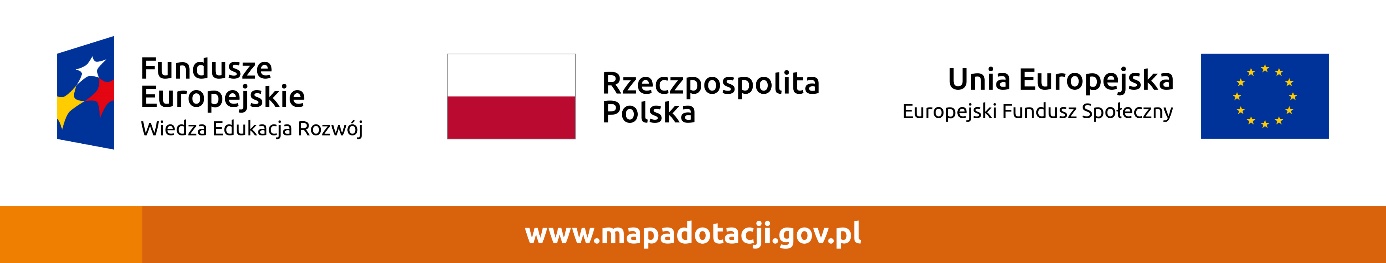 